МУК «Ногинский музейно-выставочный центр»Московская областная общественная организация бывших несовершеннолетних узников фашизма (МООО БНУФ)ВЫСТАВКА«Акварель»Адольф Бёлихс 08.06.2022 по 04.07.2022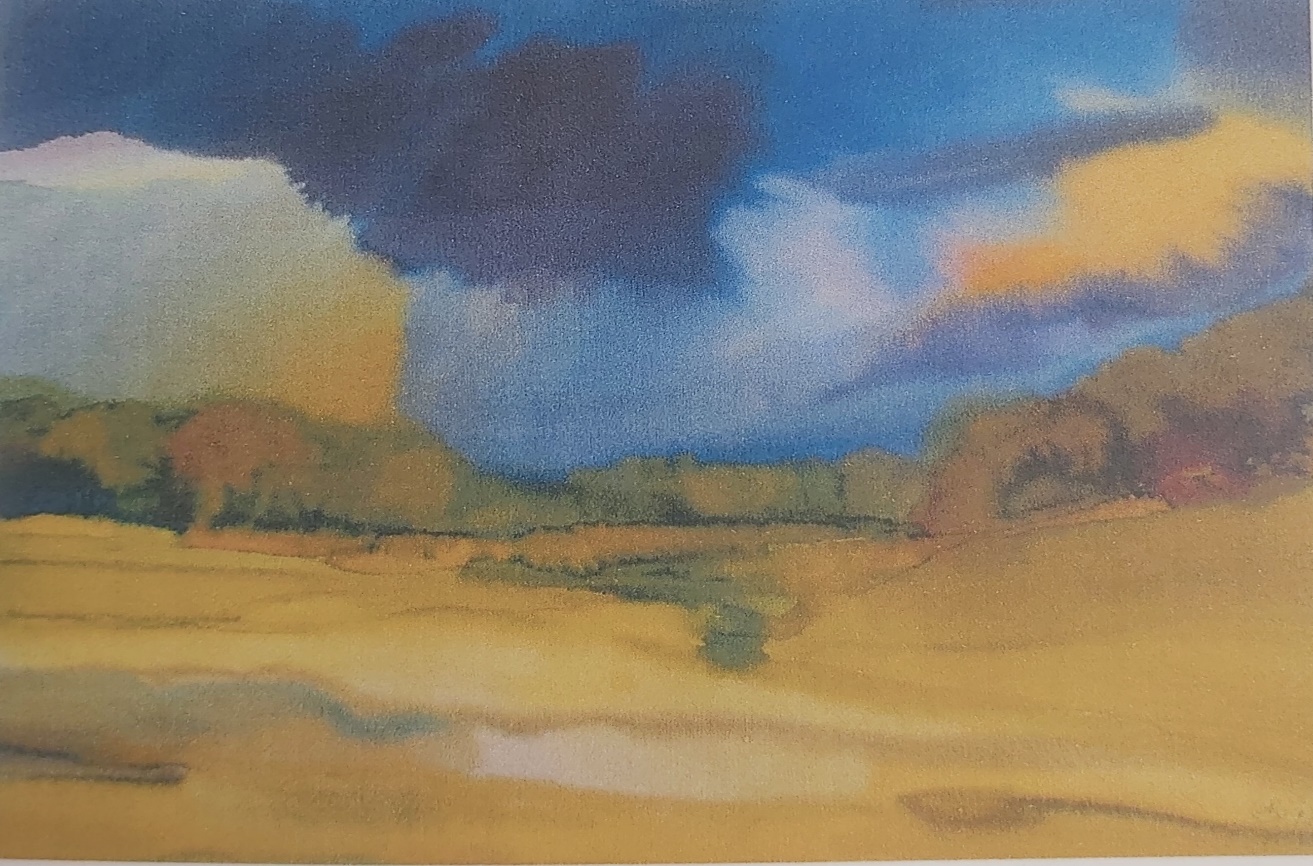 г. Ногинск, площадь Бугрова, дом 2. Тел. 8-496-514-16-07Режим работы: Вторник – Воскресенье с 11.00 до 17.00 без перерыва на обед. 